P.E NewsletterOctober - Basketball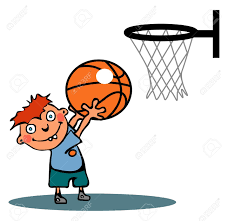 This new month is going to bring us into a new unit which is always a fan favorite, basketball! By the time this month is over, your child will be begging you to sign them up for basketball leaguesBasketball Weekly OutlookWeek 1: DribblingWeek 2: PassingWeek 3: ShootingWeek 4: Stations and gamesA few activities to look forward toBubble Breaker: Students needs to dribble around the gym and “pop” the spots on the floor by dribbling 3 times on themDribble Knockout: While walking and dribbling around the gym, students will try to knock other classmates balls out of their hands. Students will work on dribbling, control of ball and defendingSpace Invaders: Students will be in teams. Some students are in hula hoops while others are around them. Those standing in hoops must successfully use any of the types of passes to get the ball to teammates in a hoop while the students on the outside must “invade” the space and prevent the pass from happening                                                        Hot Shot: On half court of the gym, many spots are placed on                                                                                              floor. Each spot is worth a point depending how close or far it is from the net. When you make a shot from a spot, you pick that spot up and remember the points. Once all spots are gone, students add up the point values